ACTA NÚMERO CUATRO. SESIÓN ORDINARIA DEL CONCEJO MUNICIPAL DE SANTIAGO DE MARIA, DEPARTAMENTO DE USULUTÁN. Convocada y presidida por el señor Alcalde Municipal y celebrada por el Concejo Municipal en el Salón del Concejo de la Alcaldía Municipal de Santiago de María, a las trece horas del día veintiocho de enero del año dos mil veintidós. Contando con la asistencia del ALCALDE MUNICIPAL, Nelson Alberto Gómez Salas; SINDICO Juan Manuel Portillo Luna, REGIDORES PROPIETARIOS: Roberto Wilfredo Pleitez Rivera; Arnold Max Portillo Loza; José Gilberto Beltrán Pozo; Julio Eduardo Mena Marroquín. REGIDORES SUPLENTES: Miguel Ángel Cedillos Guevara; Rocio Alejandra Jiménez Cortez; Diógenes Jeovani Lovo Iglesias; el Regidor Propietario Roberto Edmundo González Lara fue convocado y no se hizo presente a la sesión en su lugar actuará el Regidor Suplente Diógenes Jeovani Lovo Iglesias, la Regidora Propietaria Nery Carmelina Iraheta de Ayala, fue convocada y no se hizo presente a la sesión. Se inició la sesión después de verificar el quórum y se acordaron los siguientes puntos: Desarrollo de la Sesión: se da inicio con el saludo del señor Alcalde Municipal y se procedió: 1) VERIFICACION DE QUORUM. 2) APROBACIÓN DE AGENDA.Desarrollo: Después de la comprobación de quorum y haberse aprobado la agenda, se da inicio al desarrollo de la sesión, con el resultado siguiente: 	ACUERDO NÚMERO UNO: El Concejo Municipal en uso de las facultades legales que le confiere el Artículo 35 de la Ley de la Carrera Administrativa Municipal. ACUERDA: Nombrar en Plaza Permanente como Auxiliar de Servicios Varios a ----------------------------------con el salario de TRESCIENTOS SESENTA Y CINCO DOLARES DE LOS ESTADOS UNIDOS DE AMERICA ($365.00), a partir del uno de febrero del corriente año. COMUNÍQUESE.  	ACUERDO NÚMERO DOS: El Concejo Municipal en uso de las facultades legales que le confiere el Artículo 35 de la Ley de la Carrera Administrativa Municipal. ACUERDA: Nombrar en Plaza Permanente como Barrendero a ----------------------------------con el salario de TRESCIENTOS SESENTA Y CINCO DOLARES DE LOS ESTADOS UNIDOS DE AMERICA ($365.00), a partir del uno de febrero del corriente año. COMUNÍQUESE.  ACUERDO NÚMERO TRES: El Concejo Municipal en uso de las facultades legales que le confiere el Artículo 35 de la Ley de la Carrera Administrativa Municipal. ACUERDA: Nombrar en Plaza Permanente como Auxiliar de Mantenimiento a ----------------------------------con el salario de TRESCIENTOS SESENTA Y CINCO DOLARES DE LOS ESTADOS UNIDOS DE AMERICA ($365.00), a partir del uno de febrero del corriente año. COMUNÍQUESE.  ACUERDO NÚMERO CUATRO: El Concejo Municipal, en vista de la recomendación realizada por la Comisión de la Carrera Administrativa y por el Jefe de la Unidad de Servicios Públicos Municipales, en la cual mencionan que el Empleado a prueba ----------------------------------, no es idóneo para el cargo de Auxiliar de Camión Recolector; por tanto, este Concejo Municipal en uso de las facultades legales que le confiere el artículo 35 inc. 2º de la Ley de la Carrera Administrativa Municipal. ACUERDA: Remover del cargo de Auxiliar de Camión Recolector al Empleado a prueba ---------------------------------- a partir del primero de febrero de dos mil veintidós, por no ser idóneo para el cargo en el cual fue nombrado en fecha uno de noviembre de dos mil veintiuno. Hágase del conocimiento de la Gerencia Municipal y de la Jefe de Recursos Humanos. COMUNÍQUESE.-ACUERDO NÚMERO CINCO: El Concejo Municipal, en vista de la recomendación realizada por la Comisión de la Carrera Administrativa y por el Jefe de la Unidad de Servicios Públicos Municipales, en la cual mencionan que el Empleado a prueba ----------------------------------, no es idóneo para el cargo de Auxiliar de Camión Recolector; por tanto, este Concejo Municipal en uso de las facultades legales que le confiere el artículo 35 inc. 2º de la Ley de la Carrera Administrativa Municipal. ACUERDA: Remover del cargo de Auxiliar de Camión Recolector al Empleado a prueba ---------------------------------- a partir del primero de febrero de dos mil veintidós, por no ser idóneo para el cargo en el cual fue nombrado a prueba en fecha uno de noviembre de dos mil veintiuno. Hágase del conocimiento de la Gerencia Municipal y de la Jefe de Recursos Humanos. COMUNÍQUESE.-ACUERDO NÚMERO SEIS: El Concejo Municipal en uso de sus facultades legales, ACUERDA: Prorrogar la Contratación de los Servicios Profesionales de ----------------------------------como AUXILIAR DE LA UNIDAD DE ADQUISICIONES Y CONTRATACIONES INSTITUCIONAL (UACI) por el período de UN MES comprendido desde el 01 de Febrero hasta el 01 de Marzo de 2022, devengando un salario de SETECIENTOS 00/100 DÓLARES DE LOS ESTADOS UNIDOS DE AMÉRICA ($700.00).  Hágase del Conocimiento de la Jefe de Recursos Humanos y de la Tesorera Municipal.  COMUNÍQUESE.ACUERDO NÚMERO SIETE: El Concejo Municipal, en uso de sus facultades legales, ACUERDA: Autorizar a la Tesorera Municipal para que realice el siguiente Traslado de Fondos: CUARENTA MIL SEISCIENTOS NOVENTA Y SEIS 04/100 DÓLARES DE LOS ESTADOS UNIDOS DE AMERICA ($46,696.04) de la cuenta FODES FONDO GENERAL #012510015890 a la cuenta FODES LIBRE DISPONIBILIDAD 25% FUNCIONAMIENTO #012510023975. COMUNÍQUESE.- ACUERDO NÚMERO OCHO: El Concejo Municipal, CONSIDERANDO: I) Que en Acuerdo Municipal número cuarenta y seis del acta número quince de fecha treinta de julio del año dos mil veintiuno se dejó sin efecto la destitución del señor ----------------------------------, quien ingresó a laborar nuevamente en esta institución el día dos de agosto de dos mil veintiuno; II) Que esta Municipalidad adeuda al señor ----------------------------------los salarios dejados de percibir de los meses de mayo, junio y julio de dos mil veintiuno los cuales hacen una cantidad total de UN MIL QUINIENTOS 00/100 DÓLARES DE LOS ESTADOS UNIDOS DE AMERICA ($1,500.00) menos los descuentos de ley; por tanto, este Concejo Municipal. ACUERDA: Autorizar a la Tesorera Municipal erogar la cantidad de UN MIL QUINIENTOS 00/100 DÓLARES DE LOS ESTADOS UNIDOS DE AMERICA ($1,500.00) a favor del empleado municipal ----------------------------------, los cuales serán pagados en tres cuotas mensuales de QUINIENTOS 00/100 DÓLARES DE LOS ESTADOS UNIDOS DE AMERICA ($500.00) menos descuentos de ley, a partir del veintiocho de febrero de dos mil veintidós. COMUNÍQUESE.- ACUERDO NÚMERO NUEVE: El Concejo Municipal, ACUERDA: Comprar al contado a la Dirección General de Tesorería del Ministerio de Hacienda, las especies municipales siguientes:Y se Autoriza la erogación de TRES MIL 00/100 DÓLARES DE LOS ESTADOS UNIDOS DE AMÉRICA ($3,000.00), para la compra de dichas especies municipales, cuyo gasto se aplicará a la Cuenta Fondo Común. COMUNÍQUESE.- ACUERDO NÚMERO DIEZ: El Concejo Municipal en uso de sus facultades legales, ACUERDA: Contratar por el período de 3 MESES a partir del 02 de Febrero de 2022, los Servicios Profesionales de la Sociedad UCEDALEGAL S.A. de C.V. para que brinde asesoría legal a las diferentes Unidades Administrativas de esta Alcaldía Municipal, la cual consistirá en las siguientes funciones: a) Asesorar en materia legal al Concejo Municipal y al alcalde en derecho público y privado aplicable, legislación nacional y acuerdos específicos firmados por la Municipalidad, poniendo especial atención a las políticas, leyes, reglamentaciones y cualquier otro tipo de normativa que se emita en dicha jurisdicción y que puedan afectar el normal desarrollo de las actividades de la Alcaldía Municipal de Santiago de María; b) Asesorar, analizar y acompañar las acciones requeridas en los acuerdos, convenios y contratos firmados por la Municipalidad y entidades públicas y privadas, así como con otros organismos internacionales; c) Asesorar en materia de derecho laboral en los casos que así se requiera, incluyendo la representación judicial y extrajudicial, así como la presentación de cualquier documentación ante las autoridades judiciales y administrativas correspondientes, garantizando los privilegios e inmunidades de la Alcaldía Municipal; d) Participar en las reuniones que se le convoque por el concejo municipal o el alcalde en las instancias que se le requiera; e) Atender consultas telefónicas o vía correo electrónico, por las instancias correspondientes que se requiera del concejo municipal o el alcalde; f) Proporcionar los servicios profesionales cuando surja la denuncia o aviso en Instancias administrativas o Judiciales y Asesoría Jurídica a favor de la Alcaldía Municipal de Santiago de María y representarla cuando se le designe. Devengando de manera mensual la cantidad de DOS MIL DOSCIENTOS OCHENTA Y DOS 63/100 DÓLARES DE LOS ESTADOS UNIDOS DE AMERICA ($2,282.63) menos Impuestos Fiscales. Hágase del conocimiento de la Tesorera Municipal. COMUNÍQUESE.ACUERDO NÚMERO ONCE: El Concejo Municipal en vista de la necesidad de contar con un vehículo tipo Camión de 2.5 Toneladas para Uso de la Unidad de Servicios Públicos Municipales, de esta Alcaldía Municipal, ACUERDA: a) Priorizar la “ADQUISICION DE CAMION DE 2.5 TONELADAS MARCA HINO PARA LA UNIDAD DE SERVICIOS PÚBLICOS MUNICIPALES”; b) Autorizar al Jefe de la UACI para que realice las gestiones respectivas para la adquisición de acuerdo a la LACAP. COMUNÍQUESE.-ACUERDO NÚMERO DOCE: El Concejo Municipal en vista de la necesidad de contar con un vehículo tipo Camión de 2.5 Toneladas para Uso de la Unidad de Servicios Públicos Municipales, de esta Alcaldía Municipal. ACUERDA: I) Autorizar al Jefe de la Unidad de Adquisiciones y Contrataciones Institucional (UACI) para que elabore los Términos de Referencia para la adquisición de un vehículo tipo CAMION DE 2.5 TONELADAS MARCA HINO PARA LA UNIDAD DE SERVICIOS PÚBLICOS MUNICIPALES. COMUNÍQUESE.-ACUERDO NÚMERO TRECE: El Concejo Municipal, CONSIDERANDO: Que la empleada municipal ----------------------------------, tiene más de treinta años de laborar para esta institución, actualmente se desempeña como Auxiliar del Registro del Estado Familiar, y tiene una remuneración mensual que asciende a CUATROCIENTOS 00/100 DÓLARES DE LOS ESTADOS UNIDOS DE AMÉRICA ($400.00), la cual para este Concejo Municipal es baja respecto a las funciones que tiene asignadas y el tiempo de servicio; por tanto, este Concejo Municipal en uso de sus facultades legales, ACUERDA: Aumentar la remuneración de la Empleada Municipal ---------------------------------- (Auxiliar del Registro del Estado Familiar) de CUATROCIENTOS 00/100 DOLARES DE LOS ESTADOS UNIDOS DE AMERICA ($400.00) A CUATROCIENTOS CINCUENTA 00/100 DÓLARES DE LOS ESTADOS UNIDOS DE AMÉRICA ($450.00), a partir del 01 de Febrero de 2022. Hágase del conocimiento de la Tesorera Municipal y de la Jefe de Recursos Humanos. COMUNÍQUESE.- ACUERDO NUMERO CATORCE: El Concejo Municipal, en uso de sus facultades legales. ACUERDA: Autorizar a la Tesorera Municipal erogar de la Cuenta Fondo Común ----------------------------------las siguientes cantidades:COMUNÍQUESE.- ACUERDO NÚMERO QUINCE: El Concejo Municipal en uso de sus facultades legales. ACUERDA: Nombrar en Plaza Permanente como Auxiliar de Comunicaciones a ----------------------------------con el salario de TRESCIENTOS SESENTA Y CINCO DOLARES DE LOS ESTADOS UNIDOS DE AMERICA ($365.00), a partir del uno de febrero del corriente año. Hagase del Conocimiento de Recursos Humanos, COMUNÍQUESE.-ACUERDO NUMERO DIECISEIS: El Concejo Municipal en uso de sus facultades legales. ACUERDA: Nombrar en Plaza Permanente como Auxiliar de Mantenimiento a ----------------------------------con el salario de TRESCIENTOS SESENTA Y CINCO DOLARES DE LOS ESTADOS UNIDOS DE AMERICA ($365.00), a partir del uno de febrero del corriente año. Hagase del Conocimiento de Recursos Humanos. COMUNÍQUESE.-ACUERDO NUMERO DIECISIETE: El Concejo Municipal en uso de sus facultades legales. ACUERDA: Nombrar en Plaza Permanente como Auxiliar de Mantenimiento a ----------------------------------con el salario de TRESCIENTOS SESENTA Y CINCO DOLARES DE LOS ESTADOS UNIDOS DE AMERICA ($365.00), a partir del uno de febrero del corriente año. Hágase del Conocimiento de Recursos Humanos. COMUNÍQUESE.-ACUERDO NUMERO DIECIOCHO: El Concejo Municipal en uso de sus facultades legales. ACUERDA: Nombrar en Plaza Permanente como Auxiliar de Servicios Públicos Municipales a ----------------------------------con el salario de TRESCIENTOS SESENTA Y CINCO DOLARES DE LOS ESTADOS UNIDOS DE AMERICA ($365.00), a partir del uno de febrero del corriente año. Hagase del Conocimiento de Recursos Humanos. COMUNÍQUESE.-ACUERDO NUMERO DIECINUEVE: El Concejo Municipal, en uso de sus facultades legales. ACUERDA: Autorizar a la Tesorera Municipal erogar de la Cuenta Fondo Común ----------------------------------las siguientes cantidades:  COMUNÍQUESE.-ACUERDO NUMERO VEINTE: El Concejo Municipal, en uso de sus facultades legales. ACUERDA: Autorizar a la Tesorera Municipal erogar de la Cuenta Fondo Común ----------------------------------las siguientes cantidades:COMUNÍQUESE.- El Regidor DIOGENES JEOVANI LOVO IGLESIAS, salva su voto de todos los acuerdos tomados en esta sesión.	Y no habiendo más por discutir ni hacer constar, se da por terminada esta sesión y leída que les hube esta acta, la ratifican en todas sus partes y firmamos.-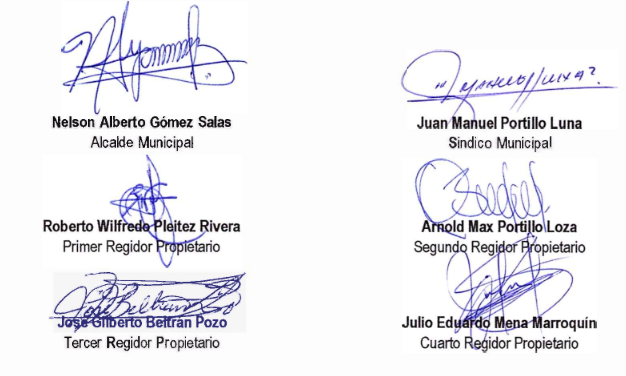 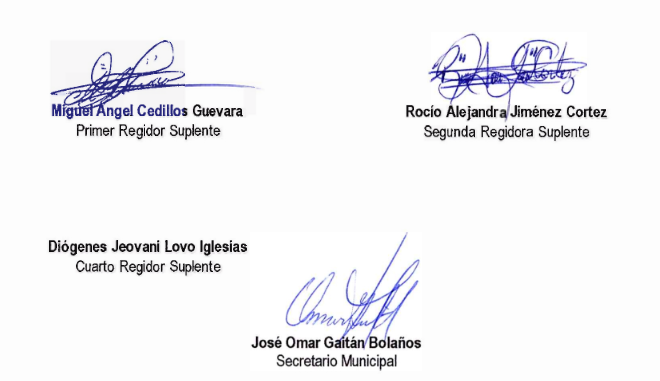 La Presente Acta de Concejo Municipal en su versión original contiene datos personales y elementos de carácter confidencial. En ese contexto, es oportuno proteger la esfera privada de los servidores públicos y de ciudadanos. En tal sentido, conforme a lo establecido en los artículos 30, 24 y 6 literal a, de la Ley de Acceso a la Información Pública, se extiende la siguiente versión públicaCantidadUnidad de MedidaDescripciónFormaValor Unitario ($)Total ($)200,000COD. 85805099006017 TIQUETES DE $0.12 P/MERCADOTIQUETES$0.015$3,000.00TOTAL$3,000.00N°ProveedorDescripciónValor Total $ASIGNACION PRESUPUESTARIA1ANA CONCEPCIÓN LARA PÉREZ ( CONSTRUCTORA LUZ Y BELLEZA ROSSY)COMPRA DE MATERIALES ELECTRICOS EN GENERAL PARA CUBRIR ZONAS QUE NECESITAN ILUMINACIÓN EN MUNICIPIO DE SANTIAGO DE MARÍA $          1,441.00 2MAURICIO ARTURO HERRERA ALVARENGA (AERVICIOS AUTOMOTRICES HERMA)CANCELACIÓN DE REPUESTOS PARA REPARACIÓN DE UNIDAD DE RECOLECCIÓN NPR PLACA 16-433 DURANTE PROYECTO DE RECOLECCIÓN TRANPORTE Y DISPOSICIÓN FINAL DE DESECHOS SÓLIDOS  $             914.45 3MAURICIO ARTURO HERRERA ALVARENGA (AERVICIOS AUTOMOTRICES HERMA)CANCELACIÓN DE MANO DE OBRA PARA REPARACIÓN DE UNIDAD DE RECOLECCIÓN NPR PLACA 16-433 DURANTE PROYECTO DE RECOLECCIÓN TRANPORTE Y DISPOSICIÓN FINAL DE DESECHOS SÓLIDOS $             370.00 4BENJAMIN ANTONIO CERNA PALMA (TIPOGRAFÍA CERNA)COMPRA DE INSUMOS DE PAPELERIA MEMBRETADA Y SELLO PARA LA UNIDAD DEL REGISTRO DEL ESTADO FAMILIAR Y SELLO PARA UNIDAD DE PROYECTOS ESTRATÉGICOS $             390.00 5JHONY ANTONIO PALUCHO CARDENAS PAGO POR ALQUILER DE CORTADORA DE PAVIMENTO PARA EXCAVACIÓN DE TUBERIA OSBSTRUIDA DE AGUAS NEGRAS DE MERCADO MUNICIPAL DURANTE EJECUCIÓN DE PROYECTOS MANTENIMIENTO DE MERCADO MUNICIPAL 2022. $             500.00 6JHONY ANTONIO PALUCHO CARDENAS PAGO POR ALQUILER DE EQUIPO DE DEMOLICIÓN PARA EXCAVACIÓN DE TUBERIA OSBSTRUIDA DE AGUAS NEGRAS DE MERCADO MUNICIPAL DURANTE EJECUCIÓN DE PROYECTOS MANTENIMIENTO DE MERCADO MUNICIPAL 2022. $             900.00 7JOSÉ CARLOS LÓPEZ QUINTEROSPAGO POR LA COMPRA DE SORBETES QUE SE ENTREGA A NIÑOS EN DISTINTAS COMUNIDADES EN ACTIVIDADES NAVIDEÑAS Y ENTREGA DE JUGETES ENTRE 20 DICIEMBRE 2021 Y 10 ENERO 2022 $             215.00 8MANOLO ELEAZAR CARDENAS PALUCHO ( TONYS RENTA DE EQUIPOS)PAGO POR ALQUILER DE EQUIPO DE CONTRUCCIÓN POR ACTIVIDADES DE REPARACIÓN DE TUBERIA DE AGUAS NEGRAS OSBTRUIDAS EN MERCADO MUNICIPAL, DURANTE EJECUCIÓN DE PROYECTOS MANTENIMIENTO DE MERCADO MUNICIPAL 2022. $          1,300.00 9JUAN CARLOS VARGAS CHAVARRIA ( PERIODICO DIGITAL EL USULUTECO)PAGO POR PUBLICIDAD DE PERIODICO DIGITAL EL USULUTECO ANUNCIANDO PROYECTOS EJECUTADOS POR LA MUNICIPALIDAD EN ENERO 2022 $             222.22 10FERNANDO ANTONIO AGUILAR ARIASAYUDA ECONÓMMICA PARA CUOTA DE ESTUDIOS UNIVERSITARIOS PARA PERSONA DE ESCASOS RECURSOS , EN INSTITUTO IEPROES REGIONAL DE SAN MIGUEL $             118.00 11MARÍA IDALIA OCHOA DE CRUZ ( FERRETERIA CRUZ)COMPRA DE MATERIALES PARA ADECUACIÓN ESPACIO DE OFICINAS DE DESPACHO PRINCIPAL EN INSTALACIIONES DE ALCALDÍA MUNICIPAL, SANTIAGO DE MARÍA $             392.70 12YANCY ELIVENIA ZAPATA DE GUIDOALQUILER DE SILLAS Y MESAS Y MANTELES PARA DIFERENTES ACTIVIDADES QUE REALIZO LA ADMINISTRACIÓN  EN PERIODO NOVIEMBRE 2021 A ENERO 2022 $             560.45 13UNILLANTAS S.A. DE C.V. COMPRA DE 4 LLANTAS PARA DIFERENTES UNIDADES DE RECOLECCIÓN TRASNPORTE Y DISPOSICIÓN FINAL DE DESECHOS SÓLIDOS DEL MUNICIPIO DE SANTIAGO DE MARÍA $          1,471.19 14JOSÉ ANGEL CLAROS RODRÍGUEZ ( AGROFERRETERIA Y TRANSPORTE CLAROS)MATERIAL DE CONTRUCCIÓN PARA CONTRUCCIÓN DE CASETA DE VIGIANCIA CON PAREDES DE BLOQUE REFORZADO DE ESTADIO MUNICIPAL, SANTIAGO DE MARÍA $             692.35 15SAUL EDUARDO AVILA GOMEZ (GASOLINERA DON LALO)COMPRA DE MANTENIMIENTO PARA UNIDADES MANTENIMIENTO DURANTE PROYECTO MANTENIMIENTO DE ESPACIOS PÚBLICOS Y AREAS VERDES DE MUNICIPIO DE SANTIAGO DE MARÍA ENERO 2022 $               40.95 16SAUL EDUARDO AVILA GOMEZ (GASOLINERA DON LALO)COMPRA DE COMBUSTIBLE PARA TRANSPORTE A DIFERENTES LUGARES PARA PERSONAL ADMINISTRATIVO DE ESTA ALCALDÍA $             163.00 17SAUL EDUARDO AVILA GOMEZ (GASOLINERA DON LALO)COMPRA DE MANTENIMIENTO PARA UNIDADES MANTENIMIENTO DURANTE PROYECTO MANTENIMIENTO DE ESPACIOS PÚBLICOS Y AREAS VERDES DE MUNICIPIO DE SANTIAGO DE MARÍA DEL 16 AL 31 DICIEMBRE 2021 $               18.65 18SAUL EDUARDO AVILA GOMEZ (GASOLINERA DON LALO)COMPRA DE COMBUSTIBLE PARA DOS MOTOCICLETAS DEL C.A.M. PAA TRANSPORTE DENTRO DEL MUNICIPIO DEL 01 AL 31 ENERO 2022  $               16.00 19SAUL EDUARDO AVILA GOMEZ (GASOLINERA DON LALO)COMPRA DE COMBUSTIBLE Y ACEITE PARA DIFERENTES UNIDADDES DE TRASNPORTE RECOLECCIÓN Y DISPOSICIÓN FINAL ENERO 2022 $             743.00 20SAUL EDUARDO AVILA GOMEZ (GASOLINERA DON LALO)COMPRA DE COMBUSTIBLE PARA TRANSPORTE A DIFERENTES LUGARES PARA PERSONAL ADMINISTRATIVO DE ESTA ALCALDÍA DEL 01 AL 31 ENERO 2022 $             376.00 21SAUL EDUARDO AVILA GOMEZ (GASOLINERA DON LALO)COMPRA DE COMBUSTIBLE PARA TRANSPORTE A DIFERENTES UNIDADES DE TRANSPORTE RECOLECCIÓN Y DISPOSICIÓN DE DESECHOS SÓLIDOS EN SANTIAGO DE MARÍA 2022 $             621.00 N°ProveedorDescripciónValor Total $ASIGNACION PRESUPUESTARIA1KEVIN VLADIMIR DOMINGUEZ GARCIAPAGO POR EL CAMBIO DE FILTRO DE COMBUSTIBLE DEL BUS MUNICIPAL PLACAS N13-300 $            40.00 543022SAUL MOISES CASTROCANCELACIÓN DE 11 VIAJES DE MATERIAL FRESADO PARA SER UTILIZADOS PARA REPARACICONES DE TRAMOS DE CALLES EN MAL ESTADO DE LA MUNICIPALIDAD $       1,500.00 543043JOSÉ REYNALDO RAMIREZ VASQUEZCOMPRA DE DOS BICICLETAS PARA CELEBRACIÓN DE FIESTAS REALIZADAS EN LAS COLONIAS Y BARRIOS DEL MUNICIPIO DE SANTIAGO DE MARÍA $          160.00 541994GIOVANNI FRANCISCO VENTURABONO POR REALIZAR ACTIVIDADES COMO PAYASO EN ENTREGAS DE JUGUETES EN LAS COMUNIDADES DEL MUNICIPIO DE SANTIAGO DE MARÍA DURANTE LA TEMPORADA NAVIDEÑA $          250.00 543995JUAN FRANCISCO CHEVEZ CAMPOSCANCELACIÓN DE TRABAJOS REALIZADOS DURANTE UN MES, EJERCIENDO DE MOTORISTA PARA CAMIÓN RECOLECTOR DE BASURA. $          365.00 512016KEVIN JOSÉ VILLALTA GUIDOCOMPRA DE PIÑATAS PARA CELEBRACIONES NAVIDEÑAS EN CADA UNA DE LAS COMUNIDADES DE SANTIAGO DE MARÍA $          350.00 54199N°ProveedorDescripciónValor Total $ASIGNACION PRESUPUESTARIA1KEVIN VLADIMIR DOMÍNGUEZ GARCÍAREPARACIÓN DE BOMBA ELECTRICA Y CAMBIO DE RETENEDOR TRÁSERO Y CAMBIO DE LLANTAS $             320.00 543022KEVIN VLADIMIR DOMÍNGUEZ GARCÍAPAGO DE CAMBIO DE VALVULA DE FRENO Y REGULACIÍN DE CHUTCH, REPARACIÓN DE FUGA DE AIRE, CAMBIO DE TUBO DE AGUA DE COMPRESOR A CAMIÓN FREIGHTLINER PLACAS N 2011 PROPIEDAD DE LA MUNICIPALIDAD $             135.00 543023KEVIN VLADIMIR DOMÍNGUEZ GARCÍAPAGO POR AJUSTE DE MOTOR A CAMIÓN MERCEDES BENZ PLACAS N 16-248 $             500.00 543024NAHUM NEHEMIAS SÁNCHEZ SANTOSPAGOS VARIOS DE IMPRENTA DEL MUNICIPIO DE SANTIAGO DE MARÍA $          2,636.99 54199-54399-541045JOSÉ ALFREDO FLORESCOMPRA DE MATERIALES PARA DONACIÓN A IGLESIA APOSTOLES Y PROFETAS EN BOSQUES DEL TRIGRE, SANTIAGO DE MARÍA $             130.00 563036NELSON MISRAIN QUIJANO JOVELPAGO POR 30% POR MANO DE OBRA DE CUBIERTA TECHO E INSTALACIÓN DE BUTACAS EN GRADERIO EXISTENTE ESTADIO MUNICIPAL. $          2,100.00 541997DIRECCIÓN GENERAL DE TESORERÍACOMPRA DE ESPECIES MUNICIPALES PARA ALCALDÍA SANTIAGO DE MARÍA $          3,000.00 541218DM INGENIEROS S.A. DE C.V.COMPRA DE TINTAS PARA IMPRESORAS PARA DISTINTAS UNIDADES DE LA MUNICIPALIDAD $             812.70 541159RAFAEL BENEDICTO BOLAÑOS MARTÍNEZPAGO DE REPARACIÓN DE REFRIGERADORA DE CBI MERCEDES LLACH $               88.89 5430110BEATRIZ DEL CARMEN RAMOS LEIVACOMPRA DE MATERIALES ELECTRICOS PARA LA INSTALACIÓN DE ENERGÍA EN EL ESTADIO MUNICIPAL $             122.50 54107-54112-54118-5411911JOSÉ SANTOS CHICAS (COMERCIAL MARLENE)COMPRA DE INSUMOS PARA MERCADO MUNICIPAL $          1,921.50 5419912JOSSELYN ESTEFANI GARAY OSEGUEDACANCELACIÓN POR ALQUILER DE TRANSPORTE 8 DÍAS $             444.44 5439913MAURICIO ARTURO PALACIOS CONSTANZACOMPRA DE SET DE OCHO MICROFONOS INALAMBRICOS DE LA MUNICIPALIDAD DE SANTIAGO DE MARÍA $          1,500.00 6110214JAVIER ALEJANDRO ORIVE NOVOACANCELACIÓN DE CAJA DE MASCARILLAS Y ALCOHOL $4,424-$1.106 54108-5410715MARIO ANTONIO LUNA (FERRETERIA AL PUNTO)COMPRA DE MATERIALES PARA REPARACIONES DENTRO DE LA MUNICIPALIDAD DE SANTIAGO DE MARÍA $38.85 54118-5411216MARIO ANTONIO LUNA (FERRETERIA AL PUNTO)COMPRA DE PINTURA PARA CONSTRUCCIÓN DE CASA EN CANTÓN LAS FLORES $               23.00 5410717JULIO CÉSAR LÓPEZ LÓPEZ (MANTENIMIENTO Y REPARACIÓN AUTOMOTRIZ)COMPRA DE MOTOR DE ARRANQUE PARA MERCEDES BENZ N 13300 $             285.00 5411818GLENDA RUTH MATAS RIVASCOMPRA DE GLOBOS CON HELIO $               20.00 5419919FRANCISCO ALEXANDER MELARA SÁNCHEZPAGO DE PUBLICIDAD EN TELEVISIÓ Y RADIO SANTIAGUEÑA $             565.00 5430520MARIO ANTONIO LUNA (FERRETERIA AL PUNTO)COMPRA DE 1 FOCOS PARA ALUMBRADO PÚBLICO $             168.00 5411921KEELLY PAOLA BARAHONA BAUTISTACOMPRA DE PAPELERIA PARA DISTINTAS AREAS DE LA MUNIIPALIDAD $          2,212.02 54115-54105-5419922SARA LOGISTICS(SANDRA DE LOS ANGELES ROSA ALAS)COMPRA DE 40 SILLAS DE ESPERA  $          1,400.00 6110123VICENTE JOSE RENE QUEZADA LOPEZCOMPRA DE TONER PARA LAS IMPRESORAS DE LAS DIFERENTES UNIDADES DE LA ALCALDÍA MUNICIPAL $         165.00 5411524ANA CONCEPCIÓN LARA PÉREZCANCELACIÓN DE COMPRA DE MATERIALES ELECTRICOS PARA SER UTILIZADOS EN LAS INSTALACIONES DE LA CANCHA DE FUTBOL DE LA COLONIA SANTA FIDELIA. $         123.60 54119